      7-up Sentences      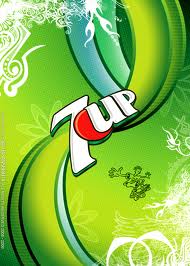 Students will write a sentence for each spelling word. Each sentence MUST have 7 words OR MORE, with a correct punctuation mark. Example: If the words are smooth, moon, boothThe rocks at the creek are very smooth. The moon was very bright as I walked home last night.The waitress seated us in a booth next to the window.NON-Examples for the same words:My face is smooth.The moon is in the sky.I hid under the booth.